MODELTitlullecției: Introductivă/EvaluareiniţialăContextulactivitățiișielemente de conținut: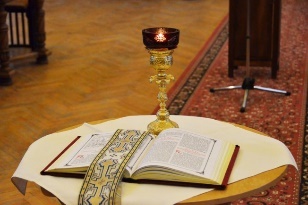 Bine ațirevenit la ora de Religie, dragicopii!Iată-ne împreună, gatasăpornim la drum înclasa a V-a. Știțidejacăînviață, înoriceînceputeste bine să-L chemămpeDumnezeusă ne fie alături. Văpropunsăconstruim un lanț al inimilorși al gândurilor. Fiecarevaadresa un gând bun, o urarepentrucolegisauvarosti o rugăciune, la început de an şcolar.Încontinuare, vărogsăvăexprimaţipărerilevoastredespreora de Religieșisăformulațisugestiireferitoare la aceasta: La ora de Religie am învățat … / Am fostsurprins de faptulcă … / Celmaiușor a fostsă… / Celmaimult mi-a plăcutsă… / Am întâmpinaturmătoareledificultăți… / Așvreasăafluinformațiidespre… / Așvreasăfacemurmătoareleactivități…Activitățișiaplicații (înclasă):Extrage şi ghiceşte!: Fiecare dintre voi veți scrie pe o bucată de hârtie un cuvânt din domeniul religiei, care poate avea legătură cu o informaţie dobândită la orele de Religie sau cu o experienţă personală. Profesorul adună toate biletele pe catedră, cu fața în jos. Pe rând, fiecare dintre voi veți ieși în fața clasei şi veți extrage un bilet, pe care îl veți arăta colegilor, fără a-l citi. Colegii vă pun întrebări (maxim cinci), iar voi veți încerca să ghiciți cuvântul scris pe bilet. Jocul continuă în același mod. Succes!Jocul cuvintelor: Se împarte clasa în două grupe. Alegeți o literă, la întâmplare. Găsiți cât mai repede cuvinte din domeniul religiei, care încep cu litera aleasă. Un elev va monitoriza jocul și va scrie pe tablă numărul de cuvinte găsite de fiecare echipă. Continuați jocul, cu alegerea altei litere. Câștigă echipa care a identificat cele mai multe cuvinte ce încep cu literele alese!Evaluare/auto-evaluare:Ghicește răspunsul corect!: Alegeți-vă, fiecare dintre voi, o temă studiată la ora de Religieîn anii școlari anteriori. Alcătuiți două enunțuri referitoare la aceasta, unul adevărat și unul fals. Începe unul dintre elevi: Citește clasei cele două enunțuri. Numește pe unul dintre colegi pentru a identifica răspunsul corect. Dacă nu a reușit, numește alt coleg, până la identificarea răspunsului corect. Jocul continuă, după aceleași reguli. Cel care ghicește răspunsul corect va citi enunțurile sale și va solicita unui coleg să identifice varianta corectă.Prinde mingea:(Elevii sunt așezați în cerc. Profesorul pasează mingea unui elev, care trebuie să spună o idee/cuvânt referitor la o temă dată – exemplu: prietenie, familie, ajutorul dat de Dumnezeu etc. Dacă elevul răspunde provocării, rămâne în joc și pasează mingea unui alt coleg. Dacă nu, iese din joc.)Spune un lucru despre……. Ai reușit, dă mingea mai departe! / Nu ai reușit, ieși din joc!Ghicește personajul!: (Profesorul va scrie pe post-ituri câte un nume al unui personaj biblic prezentat la ora de Religie în anii școlari anteriori. Pe fruntea fiecărui elev va fi lipit câte un post-it, fără ca aceștia să știe ce cuvânt este scris. Clasa va fi împărțită în echipe de câte doi elevi.) Oferiți colegului de echipă cât mai multe detalii din viața personajului biblic scris pe post-itul pe care îl are pe frunte, astfel încât acesta să poată ghici despre cine este vorba. Apoi, rolurile se schimbă în echipă. Câștigă echipa care a ghicit ambele personaje.Răspundeți corect!Viaţa lor de o urmaţi,Raiul o să-l câştigaţi. (…..)Prooroculcelvestit,Ce de corbi a fosthrănitŞi la cer a fosturcatÎntr-un car prea minunat. (…..)Pe 1 ianuariesărbătorit„Cel Mare” a fost numit. (…..)În Athos a vieţuitMănăstireaTismana a zidit. (…..)